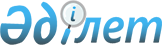 Об определении перечня должностей специалистов здравоохранения, социального обеспечения, образования, культуры и спорта, работающих в аульной (сельской) местности и имеющих право на повышенные не менее чем на двадцать пять процентов должностные оклады и тарифные ставки, за счет средств областного бюджета на 2008 год
					
			Утративший силу
			
			
		
					Постановление акимата Костанайской области от 14 ноября 2008 года № 548. Зарегистрировано департаментом юстиции Костанайской области 19 декабря 2008 года № 3663. Утратило силу в связи с истечением срока применения - письмо акимата Костанайской области от 10 ноября 2010 года № 08-08/3045

      Сноска. Утратило силу в связи с истечением срока применения - письмо акимата Костанайской области от 10.11.2010 № 08-08/3045. 

      В соответствии с пунктом 3 статьи 238 Трудового кодекса Республики Казахстан акимат Костанайской области ПОСТАНОВЛЯЕТ : 

      1. Определить перечень должностей специалистов здравоохранения , социального обеспечения , образования , культуры и спорта , работающих в аульной (сельской) местности и имеющих право на повышенные не менее чем на двадцать пять процентов должностные оклады и тарифные ставки, за счет средств областного бюджета на 2008 год согласно приложению. 

      2. Настоящее постановление вводится в действие по истечении десяти календарных дней после дня его первого официального опубликования.       Аким области                               С. Кулагин       Члены акимата:       СОГЛАСОВАНО 

Приложение              

к постановлению акимата 

от 14 ноября 2008 года  

№ 548                   Перечень 

должностей специалистов здравоохранения, 

социального обеспечения, образования, культуры и спорта, 

работающих в аульной (сельской) местности и имеющих право 

на повышенные не менее чем на двадцать пять процентов 

должностные оклады и тарифные ставки, 

за счет средств областного бюджета 

на 2008 год 

1. Должности специалистов здравоохранения: 1) руководитель и заместитель (в том числе первый) руководителя государственного учреждения и казенного предприятия; 

2) руководитель отделения, лаборатории; 

3) врачи всех специальностей; 

4) акушер; 

5) воспитатель; 

6) диетическая сестра; 

7) зубной врач; 

8) зубной техник; 

9) медицинская сестра; 

10) медицинский статистик; 

11) медицинский лаборант; 

12) провизор; 

13) психолог; 

14) рентгенолаборант; 

15) социальный работник по уходу; 

16) фармацевт; 

17) фельдшер (-лаборант); 

18) заведующий аптекой.  

2. Должности специалистов санитарно-эпидемиологической службы: 1) руководитель филиала центра государственного санитарно-эпидемиологической экспертизы; 

2) врачи всех специальностей; 

3) фельдшер (-лаборант); 

4) медицинский статист; 

5) дезинструктор.  

3. Должности специалистов социального обеспечения: 1) директор интерната; 

2) врачи всех специальностей; 

3) медицинская сестра; 

4) лаборант; 

5) диетическая сестра; 

6) культорганизатор; 

7) инструктор по подготовке рабочих.  

4. Должности специалистов образования: 1) учителя всех специальностей профессиональной школы, профессионального лицея, колледжа, училища, специальной коррекционной организации и интернатных организаций всех типов и видов; 

2) директор (заведующий) профессиональной школы, профессионального лицея, колледжа, училища, специальной коррекционной организации и интернатных организаций всех типов и видов; 

3) директор (заведующий) детского дома, школы-интерната для детей-сирот и детей, оставшихся без попечения родителей, приюта для детей и  подростков; 

4) руководитель физического воспитания; 

5) руководитель начальной военной подготовки; 

6) заместитель директора по научной, учебной, учебно-производственной, учебно-воспитательной, воспитательной работе, по профильному обучению, по информационным технологиям общеобразовательных школ, школ-интернатов и других организаций среднего начального и среднего профессионального, дополнительного образования; 

7) заведующий отделением в организациях образования; 

8) социальный педагог; 

9) педагог-организатор; 

10) педагог дополнительного образования; 

11) педагог-психолог; 

12) преподаватель средних профессиональных учебных заведений; 

13) старший воспитатель, воспитатель; 

14) музыкальный руководитель; 

15) старший вожатый; 

16) инструктор по физической культуре; 

17) заведующий психолого-медико-педагогической консультацией; 

18) начальник лагеря (оборонно-спортивного, оздоровительного, школьного, труда и отдыха); 

19) руководитель профессиональной практики обучающихся; 

20) заведующий учебно-производственной (учебной) мастерской; 

21) заведующий лабораторией, кабинетом; 

22) инструктор по труду; 

23) культорганизатор; 

24) старший методист, методист; 

25) мастер производственного обучения; 

26) старший мастер; 

27) аккомпаниатор; 

28) концертмейстер; 

29) руководитель студий, клубов; 

30) медицинская сестра; 

31) диетическая сестра; 

32) библиотекарь; 

33) заведующий библиотекой; 

34) врач; 

35) сурдопедагог; 

36) тифлопедагог; 

37) заведующий кабинетом психолого-педагогической коррекции; 

38) художественный руководитель ансамбля; 

39) балетмейстер; 

40) хормейстер; 

41) тренер-преподаватель; 

42) инструктор-методист по плаванию; 

43) инструктор методист по туризму; 

44) преподаватель-организатор по начальной военной подготовке.  

5. Должности специалистов культуры: 1) директор, руководитель, начальник организации; 

2) руководитель подразделения; 

3) заместитель директора, руководителя, начальника; 

4) заведующий сектором, отделом, фондохранилищем; 

5) руководитель сектора; 

6) художник-оформитель, художник-реставратор, художник-постановщик; 

7) видеооператор; 

8) старший научный сотрудник, младший научный сотрудник, ведущий научный сотрудник, научный сотрудник; 

9) главный хранитель в музеях, хранитель фондов; 

10) экскурсовод; 

11) смотритель, музейный смотритель; 

12) специалист по хранению; 

13) методист, старший методист, ведущий методист.  

6. Должности специалистов архива: 1) руководитель филиала государственного учреждения; 

2) архивист; 

3) археограф; 

4) хранитель фондов.  

7. Должности специалистов спорта: 1) руководитель, директор; 

2) заместитель директора, руководителя по учебной работе; 

3) инструктор, инструктор-методист; 

4) врач; 

5) медицинский лаборант; 

6) медицинская сестра; 

7) методист; 

8) психолог; 

9) старший тренер, тренер. 
					© 2012. РГП на ПХВ «Институт законодательства и правовой информации Республики Казахстан» Министерства юстиции Республики Казахстан
				